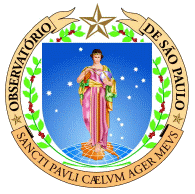      1400110 – Laboratório de Física da Terra e do UniversoRoteiro para o Experimento de Astronomia No.____             Data: __/__/____Nome: __________________________________________________________Nº USP___________________Cores das Estrelas1. Objetivos: Quais medidas serão realizadas na Atividade I? Qual parâmetro estelar elas indicam?2. Material: (a) Em qual tabela se encontram os nomes dos arquivos contendo as estrelas que serão analisadas?  Não vamos usar o software indicado no texto (nem os comandos Abertura e Análise citados), mas sim o SalsaJ, que cumpre as mesmas funções (técnicas fotométricas). (b) Quais são medidas fornecidas pelo SalsaJ?3. Calibração: Qual é a expressão que será utilizada para relacionar contagens e brilho aparente?4. Conversão de unidades:(a) Em qual tabela e qual página se encontram as informações sobre a magnitude aparente das estrelas padrão? (b) Em qual tabela e página encontram-se os dados que correlacionam o brilho aparente (em Watt/m2) correspondente a essa magnitude? (c) Para quais filtros são fornecidos esses dados? Todos eles serão usados?5. Atividade II (a) A segunda Atividade é composta por duas partes. Qual é o objetivo da primeira parte? Onde são fornecidos os dados necessários para realizá-la? (b) Qual é o objetivo da segunda parte da Atividade II? Quais são os dados necessários para realizá-la?